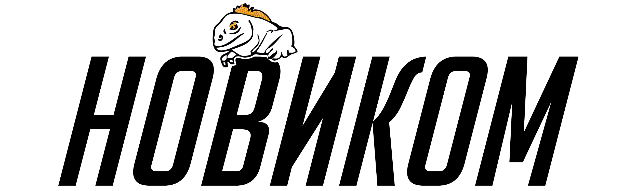 ДОГОВОР АРЕНДЫ САМОХОДНЫХ МАШИН №____(с предоставлением услуг по управлению и технической эксплуатации)Санкт-Петербург 							    «___» ________ 2017 года	ООО «Новиком», именуемое в дальнейшем Арендодатель, в лице _____________________, действующего на основании ____________________________, с одной стороны, и _______________________________________, именуемое в дальнейшем Арендатор, в лице ________________________________________, действующего на основании _________________________, с другой стороны, вместе именуемые Стороны, заключили настоящий Договор о нижеследующем:1. ПРЕДМЕТ ДОГОВОРА1.1. Арендодатель предоставляет Арендатору во временное владение и пользование самоходную строительную технику (далее – самоходная машина или СМ), а также оказывает Арендатору услуги по ее управлению и технической эксплуатации, а Арендатор обязуется принять СМ и уплачивать Арендодателю установленную арендную плату.1.2. Передаваемые по настоящему договору СМ являются собственностью Арендодателя или принадлежат ему на ином вещном праве. По требованию Арендатора Арендодатель предоставляет последнему копии документов, подтверждающих права Арендодателя на передаваемые в аренду СМ.1.3. Список передаваемых в аренду самоходных машин, информация об объекте, на котором будет осуществляться их эксплуатация (далее – Объект), срок аренды, размер арендной платы, условия оплаты, иные условия согласуются Сторонами путем подписания Спецификаций, являющихся неотъемлемой частью настоящего договора, форма и содержание которой установлены в Приложении № 1 к настоящему Договору.  2. ПРАВА И ОБЯЗАННОСТИ СТОРОН2.1. Арендатор обязуется:2.1.1. Принять передаваемую в аренду СМ по акту приема-передачи, форма которого утверждена в Приложении № 2 к настоящему Договору, и обеспечить охрану СМ на весь срок аренды.2.1.2. Эксплуатировать СМ только на Объекте, согласованном Сторонами. В случае необходимости смены Объекта эксплуатации СМ, Арендатор уведомляет Арендодателя в срок не позднее, чем за 1 (один) рабочий день. Смена Объекта эксплуатации СМ оформляется путем заключения дополнительного соглашения к Договору.2.1.3. Использовать СМ согласно условиям настоящего Договора, в соответствии с ее целевым и функциональным назначением, а также в соответствии с согласованными Сторонами режимом рабочего времени экипажа СМ.2.1.4. В сроки и на условиях, установленных настоящим Договором, производить арендные платежи.2.1.5. Контролировать действия экипажа СМ в целях обеспечения безопасности движения и безопасной эксплуатации СМ.2.1.6. По согласованию Сторон, в случае существенного удаления Объекта эксплуатации от места нахождения Арендодателя или круглосуточном режиме работы СМ, Арендатор обязан предоставить членам экипажа благоустроенное проживание (наличие холодной и горячей воды, электричества, места проживания, питание) в течение всего срока аренды, если иное не указано в Спецификации к настоящему договору.2.1.7. Производить инструктаж членов экипажа СМ по особенностям производства работ на Объекте, обеспечить соблюдение правил безопасности труда при производстве работ.2.1.8. При обнаружении неисправностей в работе СМ незамедлительно прекратить ее эксплуатацию и уведомить Арендодателя.2.1.9. Не изменять конструкцию СМ и не устанавливать на нее дополнительное навесное оборудование, детали, узлы и конструкционные элементы без письменного согласования с Арендодателем.2.1.10. Предоставлять необходимое время для технического обслуживания и регламентных работ, предусмотренных заводом-изготовителем2.1.11. Не позднее, чем на следующий рабочий день после истечения срока аренды или в случае досрочного расторжения настоящего Договора, возвратить СМ Арендодателю по акту приема-передачи (Приложение № 2 к настоящему Договору) и в исправном состоянии, пригодном для ее дальнейшей эксплуатации с учетом естественного износа. 2.2. Арендатор вправе:2.2.1. Без согласия Арендодателя в рамках осуществления коммерческой эксплуатации СМ от своего имени заключать с третьими лицами договоры подряда и/или оказания услуг, если они не противоречат целям использования СМ и условиям настоящего Договора. При этом, Арендатор не вправе сдавать арендованную самоходную машину в субаренду, а также эксплуатировать ее своими силами или с использованием стороннего экипажа.2.2.2. Предъявлять Арендодателю требования, вытекающие из настоящего Договора, в частности в отношении недостатков СМ, полностью или частично препятствующие пользованию ей, в других случаях ненадлежащего исполнения договора Арендодателем.2.3. Арендодатель обязуется:2.3.1. Передать самоходную машину и в исправном состоянии, в соответствии с условиями, предусмотренными настоящим Договором, по акту приема-передачи, форма которого утверждена в Приложении № 2.2.3.2. Предоставлять Арендатору услуги по управлению и технической эксплуатации переданной в аренду самоходной машиной с обеспечением ее нормальной и безопасной эксплуатации.2.3.3. Обеспечить соответствие состава экипажа СМ и его квалификации установленным правилам и обязательным для Сторон требованиям, а также условиям настоящего Договора. Члены экипажа являются работниками Арендодателя. Они подчиняются распоряжениям Арендодателя, относящимся к управлению и технической эксплуатации СМ, и распоряжениям Арендатора, касающимся коммерческой эксплуатации самоходной машины.2.3.4. Поддерживать надлежащее состояние сданной в аренду самоходной машины, включая техническое обслуживание и регламентные работы, капитальный и текущий ремонт самоходной машины за свой счет и в сроки, согласованные с Арендатором.В случае выхода из строя арендуемой СМ по причинам, не зависящим от Арендатора, за свой счет и своими силами производит непредвиденный (аварийный)  ремонт в минимальный срок. Арендодатель не несет ответственности за упущенную выгоду Арендатора или третьих лиц,  возникшую в результате поломки СМ и/или его частей. За время простоя, возникшего не по вине Арендатора, арендная плата не взимается.2.3.5. По заказу Арендатора обеспечить доставку самоходной машины на Объект и/или с Объекта своими силами или с помощью третьих лиц. Стоимость услуг по доставке согласовывается Сторонами в Спецификации.2.4. Арендодатель вправе:2.4.1. В любое время, в пределах рабочего времени, принятого на Объекте, осуществлять контроль за состоянием и использованием СМ. В целях осуществления Арендодателем указанных прав Арендатор предоставляет допуск на Объект специалистам Арендодателя и оказывает им необходимое содействие. 2.4.2. Предъявлять Арендатору требования, вытекающие из настоящего договора, в частности в отношении обеспечения сохранности и исправности СМ, в других случаях ненадлежащего исполнения договора Арендатором.2.4.3. Приостановить оказание услуг по управлению и технической эксплуатации СМ, либо потребовать возврата СМ в случае нарушения Арендатором условий, предусмотренных п. 3.4.2. настоящего Договора.3. УСЛОВИЯ ОПЛАТЫ И ПОРЯДОК РАСЧЕТОВ3.1. Стоимость услуг Арендодателя по управлению и технической эксплуатации переданной в аренду самоходной машины включена в арендную плату, размер которой согласуется сторонами в Спецификации по форме, утвержденной в Приложении №1 к настоящему Договору.Расходы на оплату топлива и других расходуемых в процессе эксплуатации материалов, несет Арендодатель. Все остальные расходы, связанные с коммерческой эксплуатацией транспортного средства, несет Арендатор.3.2. Базовая ставка арендной платы определяется за одну рабочую смену. При этом, если иное не согласовано Сторонами в Спецификации, максимальная продолжительность рабочей смены составляет 8 (восемь) часов в сутки, с 9:00 часов до 18:00 часов.   В случае, если фактическая величина рабочей смены согласно сведениям, указанным в рапорт-наряде, и/или согласно показаниям счетчика моточасов СМ меньше ее максимальной продолжительности, аренда подлежит оплате в размере базовой ставки арендной платы.В случае, если фактическая величина рабочей смены согласно сведениям, указанным в рапорт-наряде, и/или согласно показаниям счетчика моточасов СМ превышает ее максимальную продолжительность, аренда подлежит исчислению и оплате в размере фактических показателей величины рабочей смены. При этом, один час сверх максимальной продолжительности рабочей смены оплачивается в том же размере, что и один час в пределах указанной продолжительности.При выявлении расхождений между сведениями, указанными в рапорт-наряде, и показаниями счетчика моточасов СМ, в целях расчетов по настоящему Договору Сторонами принимаются показания счетчика моточасов.    3.3. По согласованию Сторон оплата по настоящему Договору может производиться как на условиях предоплаты, так и по окончанию срока аренды.3.4. В случае согласования Сторонами условия о предоплате расчеты производятся в следующем порядке:3.4.1. Предоплата производится Арендатором на основании Договора в рублях путем банковского перевода на счет Арендодателя. Моментом оплаты считается момент зачисления денежных средств на расчетный счет Арендодателя.3.4.2. Предоплата может осуществляться Арендатором как единовременно в полном объеме, за весь согласованный Сторонами срок аренды, так и по частям. При этом, арендная плата за каждую последующую рабочую смену должна быть внесена Арендатором заблаговременно. В случае отсутствия на расчетном счете Арендодателя предоплаты к моменту начала очередной рабочей смены, последний имеет право приостановить оказание услуг по управлению и технической эксплуатации СМ, либо потребовать возврата СМ.3.4.3. В случае, если Арендодателем в период аренды либо при возврате СМ Арендатором по истечении срока аренды, либо в случае досрочного расторжения настоящего Договора, будет выявлено, что показания счетчика моточасов СМ превышают сведения об отработанных часах, указанные в рапорт-наряде, Арендотор производит доплату на основании выставленного Арендодателем счета в течение 5 (пяти) рабочих дней.В течение 5 (пяти) рабочих дней подлежат оплате счета Арендодателя, выставленные за оказание услуг по доставке СМ на Объект, а также счета, выставленные Арендодателем в связи с дозаправкой СМ в соответствии с п. 2.1.12. настоящего Договора.3.5. В случае согласования Сторонами условия об оплате по окончанию срока аренды арендная плата должна быть уплачена Арендатором по окончании срока аренды в течение 5 (пяти) рабочих дней после получения от Арендодателя счета, включающего арендную плату в размере фактической величины рабочих смен, стоимость доставки СМ на Объект и/или с Объекта в размере, согласованном Сторонами в Спецификации, расходы Арендодателя, связанные с дозаправкой СМ, иные причитающие в пользу Арендодателя суммы в соответствии с настоящим Договором. 4. ИНЫЕ УСЛОВИЯ ЭКСПЛУАТАЦИИ САМОХОДНЫХ МАШИН4.1. Учет продолжительности рабочих смен осуществляется экипажем СМ и фиксируется в рапорт-наряде по окончанию каждой смены, подписываемом экипажем СМ и уполномоченным лицом Арендатора. 5. ОТВЕТСТВЕННОСТЬ СТОРОН5.1. За неисполнение или ненадлежащее исполнение обязательств по настоящему Договopу Стoрoны несут ответственность в соответствии с условиями настоящего Договора, а при их отсутствии – в соответствии с действующим законодательством РФ.5.2. В случае неисполнения или ненадлежащего исполнения Арендатором обязательства по перечислению арендной платы или иных платежей по настоящему договору Арендодатель имеет право требовать от Арендатора уплаты неустойки в размере 0,1% от суммы просроченного платежа за каждый день просрочки.5.3. За несвоевременную передачу СМ Сторона, нарушившая условия Договора, обязана будет уплатить другой Стороне штраф в размере 110% базовой ставки арендной платы за каждый день просрочки.5.4. В случае утраты или гибели арендованной СМ, произошедших не по вине Арендодателя, Арендатор возмещает Арендодателю оценочную стоимость утраченной самоходной машины, в размере, указанном в Спецификации, а также выплачивает штраф в размере 10% от оценочной стоимости.5.5. В случае повреждения СМ, произошедших не по вине Арендодателя, Арендатор возмещает Арендодателю стоимость восстановительного ремонта, а также выплачивает штраф в размере 10% от оценочной стоимости СМ  в течение 3 (трех) банковских дней с момента направления Арендодателем в его адрес счета и подтверждающих расходы документов.В случае, если ожидаемая стоимость восстановительного ремонта превышает  оценочную стоимость СМ, Арендодатель вправе требовать возмещения оценочной стоимости и уплаты штрафа в соответствии с п. 5.4 настоящего Договора.6. СРОК ДЕЙСТВИЯ ДОГОВОРА6.1. Настоящий договор вступает в силу после подписания и действует до выполнения Сторонами взятых на себя обязательств. 6.2. Досрочное расторжение или изменение настоящего Договора возможно по соглашению Сторон.6.3. Любая из Сторон вправе отказаться от исполнения настоящего Договора в одностороннем порядке, заявив в письменном виде о прекращении действия Договора. Договор считается расторгнутым по истечении за 15 (пятнадцати) календарных дней после получения второй Стороной письменного уведомления.7. ФОРС-МАЖОРНЫЕ ОБСТОЯТЕЛЬСТВА7.1. Ни одна из Сторон не будет нести ответственность за полное или частичное неисполнение обязательств по настоящему договору, если таковое неисполнение явилось следствием возникновения обстоятельств непреодолимой силы, т.е. чрезвычайных и непредотвратимых обстоятельств (форс-мажор), наступивших после подписания настоящего договора, таких как: пожар, землетрясение, наводнение и другие стихийные бедствия; война или военные действия, национальные или отраслевые забастовки и т.п., а также имеющие обязательную силу постановления Правительства РФ, Указы Президента РФ, или распоряжения (указания) иных государственных органов.7.2. Сторона, для которой создалась невозможность выполнения обязательств по настоящему Договору, должна в короткий срок, но не позднее 5 дней после их наступления, в письменной форме уведомить другую Сторону.7.3. Если вышеуказанные обстоятельства продолжаются более 30 дней, то каждая из Сторон вправе отказаться от исполнения дальнейших обязательств по настоящему договору, и в этом случае ни одна из сторон не вправе требовать у другой Стороны возмещения возможных убытков.8. ПРОЧИЕ УСЛОВИЯ8.1. Настоящий договор составлен в 2-х подлинных экземплярах, по одному для каждой из Сторон.8.2. При исполнении настоящего договора документы, подписанные руководителями, заверенные печатью и переданные одной стороной другой стороне по факсу, телеграфу или электронной почтой, имеют юридическую силу и могут служить доказательством при рассмотрении спорных моментов в суде.8.3. Во всем остальном, непредусмотренным настоящим Договором, Стороны руководствуются законодательством РФ.8.4. При возникновении споров между Арендодателем и Арендатором по вопросам исполнения условий настоящего договора Стороны обязуются принимать все меры к их разрешению путем переговоров.8.5. В случае не достижения примирения все споры подлежат рассмотрению в Арбитражном суде города Санкт-Петербурга и Ленинградской области. 9. АДРЕСА, РЕКВИЗИТЫ И ПОДПИСИ СТОРОНПриложение №1 к ДОГОВОРУ АРЕНДЫ САМОХОДНЫХ МАШИН (с предоставлением услуг по управлению и технической эксплуатации) №_______ от «__» _______ 2017 годаФорма СПЕЦИФИКАЦИИ №______к ДОГОВОРУ АРЕНДЫ САМОХОДНЫХ МАШИН(с предоставлением услуг по управлению и технической эксплуатации)№ _________от «__» ___________ 2017 года Санкт-Петербург 							         «___» ________ 2017 годаООО «Новиком», именуемое в дальнейшем Арендодатель, в лице _____________________, действующего на основании ____________________________, с одной стороны, и _______________________________________, именуемое в дальнейшем Арендатор, в лице ________________________________________, действующего на основании _________________________, с другой стороны, вместе именуемые Стороны, заключили настоящую Спецификацию к договору аренды самоходных машин № ____ от «___» _________ 2017г. о нижеследующем:1. Арендодатель предоставляет Арендатору во временное владение и пользование нижеследующую самоходную строительную технику (далее – самоходную машину, СМ) на нижеследующих согласованных Сторонами  условиях:1.1. Объект аренды1.2. Срок аренды:1.3. Арендная плата: 1.4. Сведения об объекте, на котором будет осуществляться эксплуатация СМ: 1.5. Иные условия: 1.6. Ответственные лица:Приложение №2 к ДОГОВОРУ АРЕНДЫ САМОХОДНЫХ МАШИН (с предоставлением услуг по управлению и технической эксплуатации) №_______ от «__» _______ 2017 годаФорма АКТА ПРИЕМА-ПЕРЕДАЧИ САМОХОДНОЙ МАШИНЫ №______к ДОГОВОРУ АРЕНДЫ САМОХОДНЫХ МАШИН(с предоставлением услуг по управлению и технической эксплуатации)№ _________от «__» ___________ 2017 года Санкт-Петербург 							         «___» ________ 2017 годаСамоходная машина, ее состояние, комплектность и работоспособность проверена принимающей стороной. Выявлены следующие дефекты (заполняется в случае выявления дефектов):________________________________________________________________________________________________________________________________________________________________________________________________________________________________________________________________________________________________________________________________________________________________________________________________________________Самоходная машина передана в ____ час. ____ мин. «____» _________ 2017 годаМесто передачи самоходной машины: _______________________________________________Арендодатель:ООО «НОВИКОМ»Юр. Адрес: 191036, г.Санкт-Петербург, ул. 7-я Советская, д. 30, лит. А, пом. 1Н, 4НФакт. Адрес 194362, г. Санкт-Петербург, п.Парголово, ул. Первого мая, д.70, лит.А Тел/факс: _____________________Эл. почта:_____________________ИНН 7840428274 КПП 784201001 ОГРН 1107847063202Р/с 40702810301090085493 Филиал «Санкт-Петербургская Дирекция ОАО«УРАЛСИБ» г.Санкт-Петербург к/с 3010181070000000754 БИК 044030754Генеральный директорООО «Новиком»___________________ Вечтомов М.Р.Арендатор:тип самоходной машинымарка, модель, год выпускасерийный (заводской) номергосударственный регистрационный номероценочная стоимость, руб.начало аренды (дата, время)окончание аренды (дата, время)базовая ставка арендной платы, руб (в т.ч. НДС)условия оплатынаименованиеадрессо стороны Арендодателясо стороны АрендатораФИО -ФИО -конт. тел. - конт. тел. -эл. почта -эл. почта - Арендодатель:Генеральный директорООО «Новиком»___________________ Вечтомов М.Р.Арендатор:тип самоходной машины, марка, модельгод выпуска самоходной машинысерийный (заводской) номергосударственный регистрационный номероценочная стоимость, руб.дополнительное оборудованиепоказания счетчика моточасовналичие топлива в бакеиноеСДАЛСторона (Арендатор или Арендодатель):Наименование Стороны_______________________________Представитель_______________________________________________________________________________________________________ПРИНЯЛСторона (Арендатор или Арендодатель):Наименование Стороны_______________________________Представитель_______________________________________________________________________________________________________